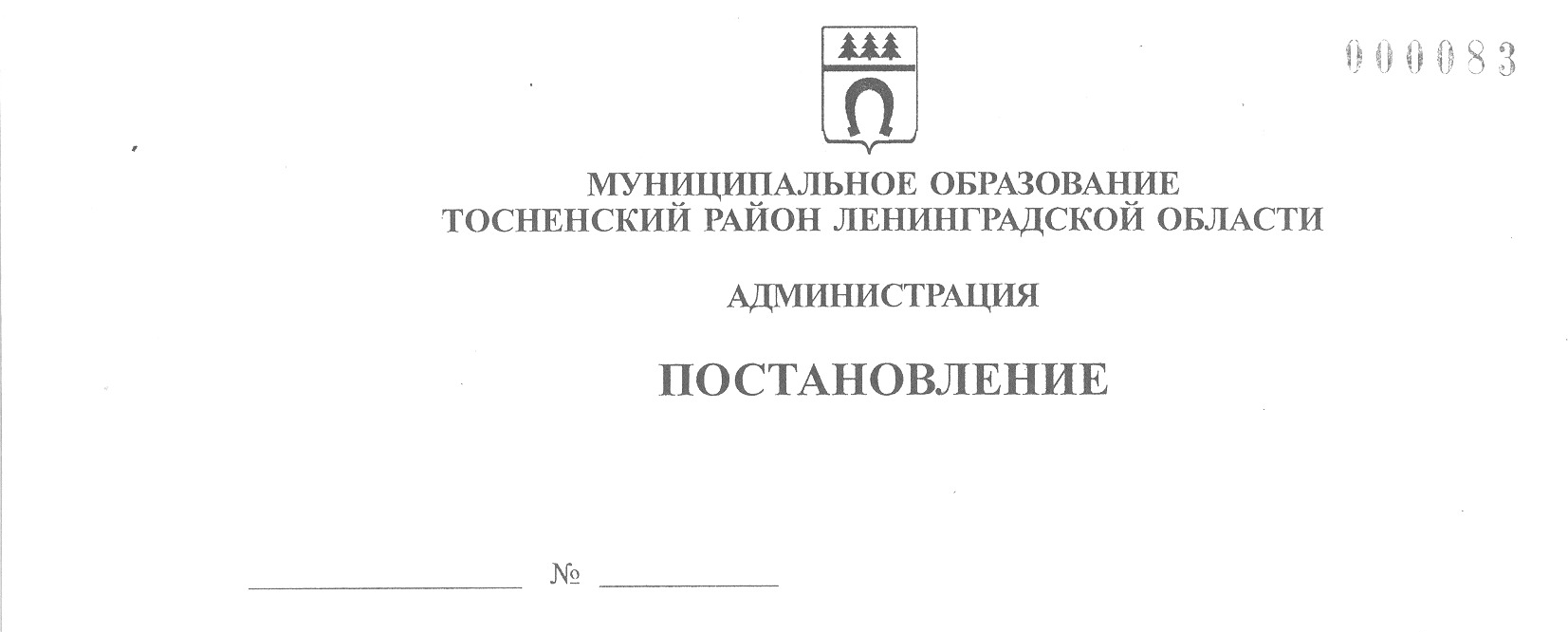 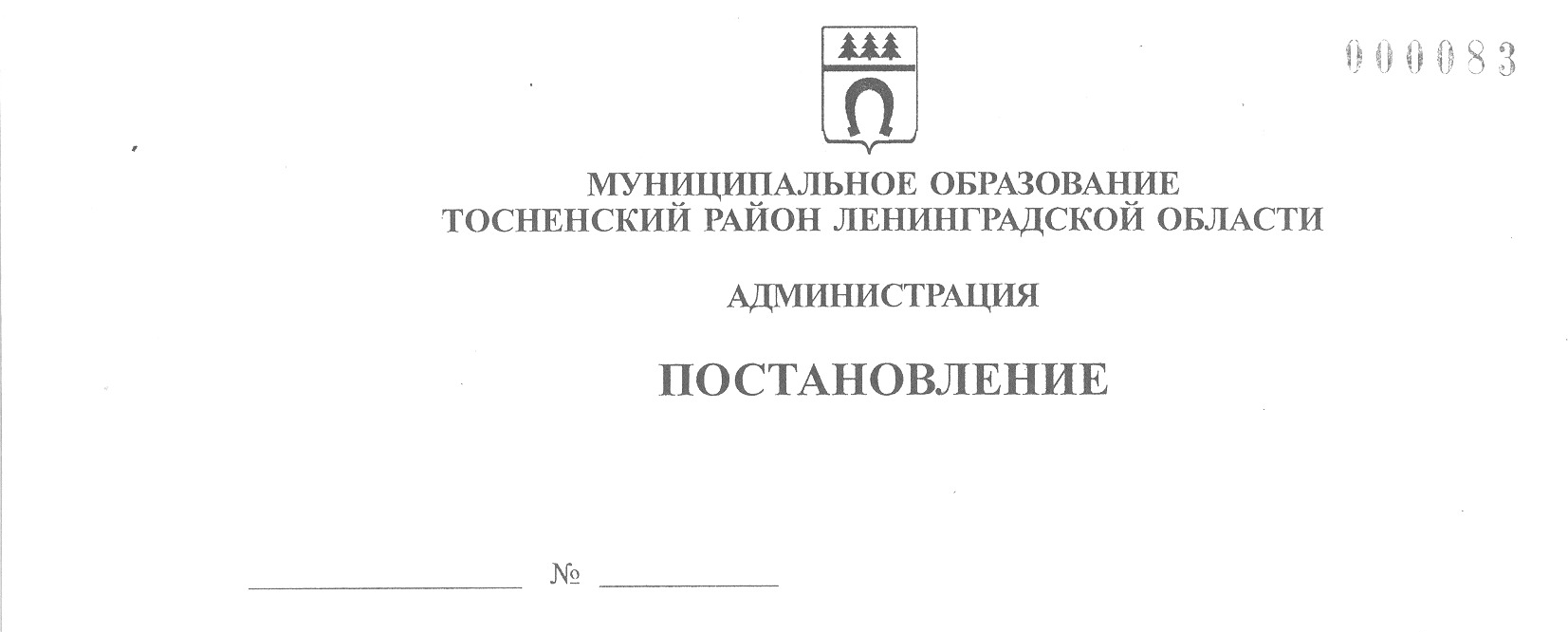       14.12.2023                       4263-паО внесении изменений в муниципальную программу«Развитие и поддержка малого и среднего предпринимательствана территории муниципального образования Тосненский районЛенинградской области», утвержденную постановлениемадминистрации муниципального образования Тосненский районЛенинградской области от 19.12.2018 № 3187-па (с учетомвнесенных изменений постановлениями администрациимуниципального образования Тосненский районЛенинградской области от 24.04.2019 № 653-па,от 13.06.2019 № 934-па, от 01.08.2019 № 1291-па,от 04.03.2020 № 371-па, от 17.07.2020 № 1257-па,от 24.08.2020 № 1522-па, от 24.02.2021 № 341-па,от 09.04.2021 № 779-па, от 15.10.2021 № 2412-па,от 17.12.2021 № 2981-па, от 30.12.2021 № 3209-па,от 26.05.2022 № 1860-па, от 15.08.2022 № 2824-па,от 08.11.2022 № 4072-па, от 21.03.2023 № 979-па)В соответствии со статьей 179 Бюджетного кодекса Российской Федерации  постановлением администрации муниципального образования Тосненский район Ленинградской области от 07.12.2021 № 2850-па «Об утверждении Порядка разработки, утверждения, изменения, реализации и оценки эффективности муниципальных программ муниципального образования Тосненский район Ленинградской        области и Тосненского городского поселения Тосненского муниципального района Ленинградской области» (с учетом внесенных изменений постановлениями администрации муниципального образования Тосненский район Ленинградской области     от 13.01.2022 № 46-па, от 24.10.2022 № 3829-па, от 14.11.2023 № 3862-па), распоряжением комитета по развитию малого, среднего бизнеса и потребительского рынка Ленинградской области от 31.03.2023 № 10-Р «Об установлении на 2023 год плановых значений показателей», распоряжением комитета по развитию малого, среднего бизнеса и потребительского рынка Ленинградской области от 17.07.2023 № 268-р     «О распределении субсидий на 2026 год бюджетам муниципальных районов и городского округа Ленинградской области для софинансирования в рамках муниципальных программ поддержки и развития субъектов малого предпринимательства на организацию предпринимательской деятельности» администрация муниципального образования Тосненский район Ленинградской областиПОСТАНОВЛЯЕТ:1. Внести в муниципальную программу «Развитие и поддержка малого и среднего предпринимательства на территории муниципального образования Тосненский район Ленинградской области» (далее – муниципальная программа), утвержденную постановлением администрации муниципального образования Тосненский район Ленинградской области от 19.12.2018 № 3187-па (с учетом внесенных изменений    постановлениями администрации муниципального образования Тосненский район Ленинградской области от 24.04.2019 № 653-па, от 13.06.2019 № 934-па,                          от 01.08.2019 № 1291-па, от 04.03.2020 № 371-па, от 17.07.2020 № 1257-па,                     от 24.08.2020 № 1522-па, от 24.02.2021 № 341-па, от 09.04.2021 № 779-па,                        от 15.10.2021 № 2412-па, от 17.12.2021 № 2981-па, от 30.12.2021 № 3209-па,                   от 26.05.2022 № 1860-па, от 15.08.2022 № 2824-па, от 08.11.2022 № 4072-па,                              от 21.03.2023 № 979-па) следующие изменения:1.1. В разделе «Сроки реализации муниципальной программы» цифру «2025» заменить цифрой «2026».1.2. В паспорте муниципальной программы раздел «Ожидаемые (конечные) результаты реализации муниципальной программы» изложить в следующей редакции:1.3. В паспорте муниципальной программы раздел «Финансовое обеспечение муниципальной программы – всего, в том числе по годам» изложить в новой редакции (приложение 1).1.4. Пункт 2.4 пункт 2 «Приоритеты, цели и задачи муниципальной программы» изложить в следующей редакции:«2.4. Для достижения указанной цели необходимо обеспечить решение следующих задач:2.4.1. Повышение конкурентоспособности малого и среднего предпринимательства и создание благоприятных условий для ведения предпринимательской       деятельности.2.4.2. Повышение доступности финансовой, имущественной, информационной и консультационной поддержки для субъектов малого и среднего предпринимательства.В целях решения поставленных задач осуществляется реализация мероприятий, направленных на реализацию:Комплекса процессных мероприятий «Поддержка конкурентоспособности субъектов малого, среднего предпринимательства».В рамках процессного мероприятия предусматривается предоставление субсидии субъектам малого предпринимательства на организацию предпринимательской деятельности.Субсидии предоставляются субъектам малого предпринимательства на организацию предпринимательской деятельности, в том числе в приоритетных сферах развития предпринимательства: в производственной сфере, в сфере сельскохозяйственного производства, в области социального предпринимательства, производства и реализации товаров народных художественных промыслов и ремесел, туризма,  физической культуры, спорта, образования.Ранее мероприятие по предоставлению субсидии субъектам малого предпринимательства на организацию предпринимательской деятельности было направлено на достижение цели федерального проекта «Создание условий для легкого старта       и комфортного ведения бизнеса».2. Комплекса процессных мероприятий «Инфраструктурная, имущественная   и информационная поддержка субъектов малого и среднего предпринимательства».В рамках комплекса мероприятий осуществляется обеспечение деятельности некоммерческих организаций, образующих инфраструктуру поддержки субъектов малого и среднего предпринимательства Тосненского муниципального района         Ленинградской области, обеспечение информационной поддержки субъектов малого и среднего предпринимательства и физических лиц, применяющих специальный налоговый режим, в сети Интернет:- предоставление субсидий организациям, образующим инфраструктуру поддержки субъектов малого и среднего предпринимательства для возмещения затрат, в связи с оказанием безвозмездных консультационных услуг субъектам МСП                и физическим лицам, применяющим специальный налоговый режим «Налог на профессиональный доход»;- организация мероприятий (тренинги, специальные курсы, семинары, конкурсы и др.) для плательщиков налога на профессиональный доход, для субъектов молодежного предпринимательства, для субъектов социального предпринимательства;- организация мероприятий в рамках информационной компании, популяризирующей ведение предпринимательской деятельности;- обеспечение функционирования сайта информационной поддержки субъектов малого и среднего предпринимательства Тосненского района Ленинградской    области в сети Интернет www.msbtosno.ru.Кроме этого, реализуются мероприятия направленные на увеличение количества и улучшение качества муниципального имущества, включенного в перечень   муниципального имущества, предназначенного для передачи в аренду субъектам  малого и среднего предпринимательства, а также организациям, образующим инфраструктуру поддержки субъектов малого и среднего предпринимательства, в долгосрочное владение (пользование) на основании договоров.В целях оказания имущественной поддержки субъектам малого и среднего предпринимательства утвержден Перечень муниципального имущества Тосненского района Ленинградской области, свободного от прав третьих лиц (за исключением имущественных прав субъектов малого и среднего предпринимательства), в том числе земельных участков (за исключением земельных участков, предназначенных для ведения личного подсобного хозяйства, огородничества, садоводства, индивидуального жилищного строительства), зданий, строений, сооружений, нежилых помещений, оборудования, машин, механизмов, установок, транспортных средств, инвентаря, инструментов, предназначенного для передачи в аренду субъектам малого           и среднего предпринимательства, а также организациям, образующим инфраструктуру поддержки субъектов малого и среднего предпринимательства (далее – Перечень).Муниципальное имущество, включенное в Перечень, предоставляется во владение и (или) пользование в том числе и физическим лицам, не являющимся индивидуальными предпринимателями и применяющими специальный налоговый режим «Налог на профессиональный доход» (далее – плательщики налога на профессиональный доход, самозанятые граждане).Условия и порядок оказания имущественной поддержки субъектам малого         и среднего предпринимательства, физическим лицам, применяющим специальный налоговый режим, и организациям, образующим инфраструктуру поддержки субъектов малого и среднего предпринимательства, а также условия предоставления    преференции субъектам малого и среднего предпринимательства устанавливаются муниципальными правовыми актами.Ранее мероприятия по оказанию имущественной поддержки субъектам малого и среднего предпринимательства были направлены на достижение цели федерального проекта «Акселерация субъектов малого и среднего предпринимательства».3. Комплекса процессных мероприятий «Поддержка спроса».В рамках реализации комплекса процессных мероприятий «Поддержка спроса» запланированы меры по развитию конкуренции на локальных рынках и содействию формированию рыночных ниш для субъектов малого и среднего предпринимательства, а именно создание рыночных ниш в сфере малоформатной торговли, туристического размещения, социокультурного обслуживания, производства сельскохозяйственной продукции, в том числе экопродукции, поддержка социального предпринимательства:- содействие продвижению продукции субъектов малого и среднего предпринимательства, являющихся товаропроизводителями (в том числе, осуществляющих деятельность в сфере народных художественных промыслов и (или) ремесел),            на товарные рынки;- организация и проведение информационно-аналитического наблюдения за осуществлением торговой деятельности на территории Тосненского муниципального района Ленинградской области».1.5. Приложение 2 к муниципальной программе «План реализации муниципальной программы «Развитие и поддержка малого и среднего предпринимательства на территории муниципального образования Тосненский район Ленинградской        области» изложить в новой редакции (приложение 2).1.6. Приложение 3 к муниципальной программе «Сведения о показателях      (индикаторах) муниципальной программы «Развитие и поддержка малого и среднего предпринимательства на территории муниципального образования Тосненский район Ленинградской области» и их значениях» изложить в новой редакции (приложение 3).1.7. Приложение 4 к муниципальной программе «Информация о взаимосвязи целей, задач, ожидаемых результатов, показателей и мероприятий муниципальной программы» изложить в новой редакции (приложение 4).1.8. Приложение 5 к муниципальной программе «Сведения о порядке сбора информации и методике расчета показателя (индикатора) муниципальной программы» изложить в новой редакции (приложение 5).2. Комитету социально-экономического развития администрации муниципального образования Тосненский район Ленинградской области направить в сектор по взаимодействию с общественностью комитета по организационной работе, местному самоуправлению, межнациональным и межконфессиональным отношениям администрации муниципального образования Тосненский район Ленинградской области опубликовать и обнародовать настоящее постановление в порядке, установленном Уставом Тосненского городского поселения Тосненского муниципального района Ленинградской области. настоящее постановление для опубликования и обнародования в порядке, установленном Уставом муниципального образования    Тосненский муниципальный район Ленинградской области.3. Сектору по взаимодействию с общественностью комитета по организационной работе, местному самоуправлению, межнациональным и межконфессиональным отношениям администрации муниципального образования Тосненский район           Ленинградской области опубликовать и обнародовать настоящее постановление          в порядке, установленном Уставом Тосненского городского поселения Тосненского муниципального района Ленинградской области.4. Контроль за исполнением постановления возложить на заместителя главы администрации муниципального образования Тосненский район Ленинградской    области Горленко С.А.И. о. главы администрации                                                                          И.Ф. ТычинскийГусманова Юлия Валерьевна, 8(81361)325909 гвПриложение 1к постановлению администрациимуниципального образованияТосненский район Ленинградской областиот  14.12.2023  № 4263-паПриложение 2к постановлению администрациимуниципального образованияТосненский район Ленинградской областиот  14.12.2023  № 4263-паПриложение 2к муниципальной программеПлан реализации муниципальной программы «Развитие и поддержка малого и среднего предпринимательства на территориимуниципального образования Тосненский район Ленинградской области»Приложение 3к постановлению администрациимуниципального образованияТосненский район Ленинградской областиот  14.12.2023  № 4263-паПриложение 3к муниципальной программеСведения о показателях (индикаторах) муниципальной программы «Развитие и поддержка малого и среднегопредпринимательства на территории муниципального образования Тосненский район Ленинградской области» и их значенияхПриложение 4к постановлению администрациимуниципального образованияТосненский район Ленинградской областиот  14.12.2023  № 4263-паПриложение 4к муниципальной программеИнформация о взаимосвязи целей, задач, ожидаемых результатов, показателей и мероприятий муниципальной программыПриложение 5к постановлению администрациимуниципального образованияТосненский район Ленинградской областиот  14.12.2023  № 4263-паПриложение 5к муниципальной программеСведенияо порядке сбора информации и методике расчета показателя (индикатора) муниципальной программыОжидаемые (конечные) результаты реализации муниципальной программыУвеличение занятости в сфере малого и среднего предпринимательства и оборота продукции         (работ, услуг), производимой субъектами малого и среднего предпринимательства.Создание условий для легкого старта и комфортного ведения бизнеса.Финансовое обеспечение муниципальной программы – всего, в том числе по годам реализацииОбщий объем финансирования программы – 22 063,755 тыс. рублей, в том числе:2019 год – 2019,160 тыс. рублей;2020 год – 2118,616 тыс. рублей;2021 год – 2172,588 тыс. рублей;2022 год – 2919,468 тыс. рублей;2023 год – 2712,694 тыс. рублей;2024 год – 3599,964 тыс. рублей;2025 год – 3396,912 тыс. рублей.2026 год – 3124,353 тыс. рублей.Объем финансирования за счет средств федерального бюджета – 0,0 тыс. рублей, в том числе:2019 год – 0,0 тыс. рублей;2020 год – 0,0 тыс. рублей;2021 год – 0,0 тыс. рублей;2022 год – 0,0 тыс. рублей;2023 год – 0,0 тыс. рублей;2024 год – 0,0 тыс. рублей;2025 год – 0,0 тыс. рублей;2026 год – 0,0 тыс. рублей.Объем финансирования за счет средств областного бюджета Ленинградской области – 11 165,306 тыс. рублей, в том числе:2019 год – 864,400 тыс. рублей;2020 год – 971,370 тыс. рублей;2021 год – 984,618 тыс. рублей;2022 год – 1443,689 тыс. рублей;2023 год – 1388,929 тыс. рублей;2024 год – 2084,900 тыс. рублей;2025 год – 1865,100 тыс. рублей;2026 год – 1562,300 тыс. рублей.Объем финансирования за счет средств местного бюджета муниципального образования Тосненский район Ленинградской области – 10 898,449 тыс. рублей, в том числе:2019 год – 1154,760 тыс. рублей;2020 год – 1147,246 тыс. рублей;2021 год – 1187,970 тыс. рублей;2022 год – 1475,779 тыс. рублей;2023 год – 1323,765 тыс. рублей;2024 год – 1515,064 тыс. рублей;2025 год – 1531,812 тыс. рублей;2026 год – 1562,053 тыс. рублей.№п/пНаименование муниципальной программы, структурного элемента программыНаименование муниципальной программы, структурного элемента программыОтветственный исполнитель (структурное подразделение, организация)Срок начала реализацииСрок окончания реализацииСрок окончания реализацииПериодфинансирования(по годам)Объем ресурсного обеспечения, тыс. рублейОбъем ресурсного обеспечения, тыс. рублейОбъем ресурсного обеспечения, тыс. рублейОбъем ресурсного обеспечения, тыс. рублейОбъем ресурсного обеспечения, тыс. рублейОбъем ресурсного обеспечения, тыс. рублейОбъем ресурсного обеспечения, тыс. рублей№п/пНаименование муниципальной программы, структурного элемента программыНаименование муниципальной программы, структурного элемента программыОтветственный исполнитель (структурное подразделение, организация)Срок начала реализацииСрок окончания реализацииСрок окончания реализацииПериодфинансирования(по годам)ВсегоВсегоВ том числеВ том числеВ том числеВ том числеВ том числе№п/пНаименование муниципальной программы, структурного элемента программыНаименование муниципальной программы, структурного элемента программыОтветственный исполнитель (структурное подразделение, организация)Срок начала реализацииСрок окончания реализацииСрок окончания реализацииПериодфинансирования(по годам)ВсегоВсегоМБМБОБФБПрочие источники12234556778891011Муниципальная программа «Развитие и поддержка малого и среднего предпринимательства на территории муниципального образования Тосненский район Ленинградской области»Муниципальная программа «Развитие и поддержка малого и среднего предпринимательства на территории муниципального образования Тосненский район Ленинградской области»Комитет социально-экономического развития администрации муниципального образования Тосненский район Ленинградской области (далее – КСЭР)2022202620262022 год2919,4682919,4681475,7791475,7791443,6890,00,0Муниципальная программа «Развитие и поддержка малого и среднего предпринимательства на территории муниципального образования Тосненский район Ленинградской области»Муниципальная программа «Развитие и поддержка малого и среднего предпринимательства на территории муниципального образования Тосненский район Ленинградской области»Комитет социально-экономического развития администрации муниципального образования Тосненский район Ленинградской области (далее – КСЭР)2022202620262023 год2712,6942712,6941323,7651323,7651388,9290,00,0Муниципальная программа «Развитие и поддержка малого и среднего предпринимательства на территории муниципального образования Тосненский район Ленинградской области»Муниципальная программа «Развитие и поддержка малого и среднего предпринимательства на территории муниципального образования Тосненский район Ленинградской области»Комитет социально-экономического развития администрации муниципального образования Тосненский район Ленинградской области (далее – КСЭР)2022202620262024 год3599,9643599,9641515,0641515,0642084,9000,00,0Муниципальная программа «Развитие и поддержка малого и среднего предпринимательства на территории муниципального образования Тосненский район Ленинградской области»Муниципальная программа «Развитие и поддержка малого и среднего предпринимательства на территории муниципального образования Тосненский район Ленинградской области»Комитет социально-экономического развития администрации муниципального образования Тосненский район Ленинградской области (далее – КСЭР)2022202620262025 год3396,9123396,9121531,8121531,8121865,1000,00,0Муниципальная программа «Развитие и поддержка малого и среднего предпринимательства на территории муниципального образования Тосненский район Ленинградской области»Муниципальная программа «Развитие и поддержка малого и среднего предпринимательства на территории муниципального образования Тосненский район Ленинградской области»Комитет социально-экономического развития администрации муниципального образования Тосненский район Ленинградской области (далее – КСЭР)2022202620262026 год3124,3533124,3531562,0531562,0531562,3000,00,0ВСЕГОВСЕГО2022-2026 гг.15753,39115753,3917408,4737408,4738344,9180,00,0Проектная частьПроектная частьПроектная частьПроектная частьПроектная частьПроектная частьПроектная частьПроектная частьПроектная частьПроектная частьПроектная частьПроектная частьПроектная частьПроектная частьПроектная часть1.Мероприятия, направленные на достижение цели федерального проекта «Создание условий для легкого старта и комфортного ведения бизнеса»:КСЭРКСЭР2022202220232022 год1214,44444121,44444121,444441093,0001093,0000,00,01.Мероприятия, направленные на достижение цели федерального проекта «Создание условий для легкого старта и комфортного ведения бизнеса»:КСЭРКСЭР2022202220232023 год1201,111120,111120,1111081,0001081,0000,00,01.1.Мероприятие 1 «Предоставление субсидий субъектам малого предпринимательства на организацию предпринимательской деятельности»КСЭРКСЭР2022202220232022 год1214,44444121,44444121,444441093,0001093,0000,00,01.1.Мероприятие 1 «Предоставление субсидий субъектам малого предпринимательства на организацию предпринимательской деятельности»КСЭРКСЭР2022202220232023 год1201,111120,111120,1111081,0001081,0000,00,0ИТОГОИТОГОИТОГОИТОГОИТОГОИТОГОИТОГО2022-2023 гг.2415,555241,555241,5552174,0002174,0000,00,02.Мероприятия, направленные на достижение цели федерального проекта «Акселерация субъектов малого и среднего предпринимательства»Комитет имущественных отношений администрации муниципального образования Тосненский район Ленинградской области (далее – КИО)Комитет имущественных отношений администрации муниципального образования Тосненский район Ленинградской области (далее – КИО)2022202220232.1.Мероприятие 1 «Увеличение количества и улучшение качества муниципального имущества, включенного в перечень муниципального имущества Тосненского района Ленинградской области, предназначенного для передачи в аренду субъектам малого и среднего предпринимательства, а также организациям, образующим инфраструктуру поддержки субъектов малого и среднего предпринимательства, в долгосрочное владение (пользование) на основании договоров»КИОКИО2022202220232.2.Мероприятие 2 «Совершенствование льготного порядка предоставления в аренду муниципального имущества, включенного в перечень муниципального имущества Тосненского района Ленинградской области, предназначенного для передачи в аренду субъектам малого и среднего предпринимательства, а также организациям, образующим инфраструктуру поддержки субъектов малого и среднего предпринимательства»КИОКИО202220222023Процессная частьПроцессная частьПроцессная частьПроцессная частьПроцессная частьПроцессная частьПроцессная частьПроцессная частьПроцессная частьПроцессная частьПроцессная частьПроцессная частьПроцессная частьПроцессная частьПроцессная часть3.Комплекс процессных мероприятий «Инфраструктурная и информационная поддержка субъектов малого и среднего предпринимательства»КСЭРКСЭР2022202220232022 год1705,023561354,334561354,33456350,689350,6890,00,03.Комплекс процессных мероприятий «Инфраструктурная и информационная поддержка субъектов малого и среднего предпринимательства»КСЭРКСЭР2022202220232023 год1511,5831203,6541203,654307,929307,9290,00,03.1.Мероприятие 1 «Предоставление субсидий организациям, образующим инфраструктуру поддержки субъектов малого и среднего предпринимательства, в связи с осуществлением уставной деятельности и в целях возмещения затрат, в связи с оказанием безвозмездных консультационных услуг субъектам МСП и плательщикам налога на профессиональный доход»Организация инфраструктурыОрганизация инфраструктуры2022202220232022 год1166,8091166,8091166,8090,00,00,00,03.1.Мероприятие 1 «Предоставление субсидий организациям, образующим инфраструктуру поддержки субъектов малого и среднего предпринимательства, в связи с осуществлением уставной деятельности и в целях возмещения затрат, в связи с оказанием безвозмездных консультационных услуг субъектам МСП и плательщикам налога на профессиональный доход»Организация инфраструктурыОрганизация инфраструктуры2022202220232023 год1000,0001000,0001000,0000,00,00,00,03.2.Мероприятие 2 «Организация мероприятий (тренинги, специальные курсы, семинары, конкурсы) для целевой  аудитории слушателей, в том числе:Организация инфраструктурыОрганизация инфраструктуры2022202220232022 год0,00,00,00,00,00,00,03.2.Мероприятие 2 «Организация мероприятий (тренинги, специальные курсы, семинары, конкурсы) для целевой  аудитории слушателей, в том числе:Организация инфраструктурыОрганизация инфраструктуры2022202220232023 год21,00021,00021,0000,00,00,00,03.2.1.для плательщиков налога на профессиональный доход (индивидуальные предприниматели и физические лица)2022202220232022 год0,00,00,00,00,00,00,03.2.1.для плательщиков налога на профессиональный доход (индивидуальные предприниматели и физические лица)2022202220232023 год7,07,07,00,00,00,00,03.2.2.для субъектов молодежного предпринимательства (самозанятые граждане и индивидуальные предприниматели в возрасте до 35 лет)2022202220232022 год0,00,00,00,00,00,00,03.2.2.для субъектов молодежного предпринимательства (самозанятые граждане и индивидуальные предприниматели в возрасте до 35 лет)2022202220232023 год7,07,07,00,00,00,00,03.2.3.для субъектов социального предпринимательства2022202220232022 год0,00,00,00,00,00,00,03.2.3.для субъектов социального предпринимательства2022202220232023 год7,07,07,00,00,00,00,03.3.Мероприятие 3 «Организация мероприятий в рамках информационной компании, популяризирующей ведение предпринимательской деятельности»КСЭРКСЭР2022202220232022 год98,5595698,5595698,559560,00,00,00,03.3.Мероприятие 3 «Организация мероприятий в рамках информационной компании, популяризирующей ведение предпринимательской деятельности»КСЭРКСЭР2022202220232023 год98,43998,43998,4390,00,00,00,03.4.Мероприятие 4 «Обеспечение функционирования сайта информационной поддержки субъектов малого и среднего предпринимательства Тосненского района Ленинградской области в сети Интернет»Организация инфраструктурыОрганизация инфраструктуры2022202220232022 год50,00050,00050,0000,00,00,00,03.4.Мероприятие 4 «Обеспечение функционирования сайта информационной поддержки субъектов малого и среднего предпринимательства Тосненского района Ленинградской области в сети Интернет»Организация инфраструктурыОрганизация инфраструктуры2022202220232023 год50,00050,00050,0000,00,00,00,03.5.Мероприятие 5 «Организация мониторинга деятельности субъектов малого и среднего предпринимательства и потребительского рынка на территории Тосненского муниципального района»КСЭРКСЭР2022202220232022 год389,65538,96638,966350,689350,6890,00,03.5.Мероприятие 5 «Организация мониторинга деятельности субъектов малого и среднего предпринимательства и потребительского рынка на территории Тосненского муниципального района»КСЭРКСЭР2022202220232023 год342,14434,21534,215307,929307,9290,00,0ИТОГОИТОГОИТОГОИТОГОИТОГОИТОГОИТОГО2022-2023 гг.3216,606562557,988562557,98856658,618658,6180,00,04.Комплекс процессных мероприятий «Поддержка спроса»КСЭРКСЭР2022202220262022 год0,00,00,00,00,00,00,04.Комплекс процессных мероприятий «Поддержка спроса»КСЭРКСЭР2022202220262023 год0,00,00,00,00,00,00,04.Комплекс процессных мероприятий «Поддержка спроса»КСЭРКСЭР2022202220262024 год361,77539,87539,875321,900321,9000,00,04.Комплекс процессных мероприятий «Поддержка спроса»КСЭРКСЭР2022202220262025 год374,27441,17441,174333,100333,1000,00,04.Комплекс процессных мероприятий «Поддержка спроса»КСЭРКСЭР2022202220262026 год41,17441,17441,1740,00,00,00,04.1.Мероприятие 2 «Содействие продвижению продукции субъектов малого и среднего предпринимательства, являющихся товаропроизводителями, в том числе, осуществляющих деятельность в сфере народных художественных промыслов и (или) ремесел, на товарные рынки»КСЭРКСЭР2022202220262022 год0,00,00,00,00,00,00,04.1.Мероприятие 2 «Содействие продвижению продукции субъектов малого и среднего предпринимательства, являющихся товаропроизводителями, в том числе, осуществляющих деятельность в сфере народных художественных промыслов и (или) ремесел, на товарные рынки»КСЭРКСЭР2022202220262023 год0,00,00,00,00,00,00,04.1.Мероприятие 2 «Содействие продвижению продукции субъектов малого и среднего предпринимательства, являющихся товаропроизводителями, в том числе, осуществляющих деятельность в сфере народных художественных промыслов и (или) ремесел, на товарные рынки»КСЭРКСЭР2022202220262024 год0,00,00,00,00,00,00,04.1.Мероприятие 2 «Содействие продвижению продукции субъектов малого и среднего предпринимательства, являющихся товаропроизводителями, в том числе, осуществляющих деятельность в сфере народных художественных промыслов и (или) ремесел, на товарные рынки»КСЭРКСЭР2022202220262025 год0,00,00,00,00,00,00,04.1.Мероприятие 2 «Содействие продвижению продукции субъектов малого и среднего предпринимательства, являющихся товаропроизводителями, в том числе, осуществляющих деятельность в сфере народных художественных промыслов и (или) ремесел, на товарные рынки»КСЭРКСЭР2022202220262026 год0,00,00,00,00,00,00,04.2.Мероприятие 2 «Организация мониторинга деятельности субъектов малого и среднего предпринимательства и потребительского рынка на территории Тосненского муниципального района»КСЭРКСЭР2024202420262024 год361,77539,87539,875321,900321,9000,00,04.2.Мероприятие 2 «Организация мониторинга деятельности субъектов малого и среднего предпринимательства и потребительского рынка на территории Тосненского муниципального района»КСЭРКСЭР2024202420262025 год374,27441,17441,174333,100333,1000,00,04.2.Мероприятие 2 «Организация мониторинга деятельности субъектов малого и среднего предпринимательства и потребительского рынка на территории Тосненского муниципального района»КСЭРКСЭР2024202420262026 год41,17441,17441,1740,00,00,00,0ИТОГОИТОГОИТОГОИТОГОИТОГОИТОГОИТОГО2022-2026 гг.777,223122,223122,223655,000655,0000,00,05.Комплекс процессных мероприятий «Поддержка конкурентоспособности МСП»:КСЭРКСЭР2024202420262024 год1980,899217,899217,8991763,0001763,0000,00,05.Комплекс процессных мероприятий «Поддержка конкурентоспособности МСП»:КСЭРКСЭР2024202420262025 год1721,348189,348189,3481532,0001532,0000,00,05.Комплекс процессных мероприятий «Поддержка конкурентоспособности МСП»:КСЭРКСЭР2024202420262026 год1735,899173,589173,5891562,3001562,3000,00,05.1.Мероприятие 1 «Мероприятия по поддержке субъектов малого предпринимательства на организацию предпринимательской деятельности»КСЭРКСЭР2024202420262024 год1980,899217,899217,8991763,0001763,0000,00,05.1.Мероприятие 1 «Мероприятия по поддержке субъектов малого предпринимательства на организацию предпринимательской деятельности»КСЭРКСЭР2024202420262025 год1721,348189,348189,3481532,0001532,0000,00,05.1.Мероприятие 1 «Мероприятия по поддержке субъектов малого предпринимательства на организацию предпринимательской деятельности»КСЭРКСЭР2024202420262026 год1735,889173,589173,5891562,3001562,3000,00,0ИТОГОИТОГОИТОГОИТОГОИТОГОИТОГОИТОГО2024-2026 гг.5438,136580,836580,8364857,3004857,3000,00,06.Комплекс процессных мероприятий «Инфраструктурная, имущественная и информационная поддержка субъектов малого и среднего предпринимательства»КСЭРКСЭР2024202420262024 год1257,2901257,2901257,2900,00,00,00,06.Комплекс процессных мероприятий «Инфраструктурная, имущественная и информационная поддержка субъектов малого и среднего предпринимательства»КСЭРКСЭР2024202420262025 год1301,2901301,2901301,2900,00,00,00,06.Комплекс процессных мероприятий «Инфраструктурная, имущественная и информационная поддержка субъектов малого и среднего предпринимательства»КСЭРКСЭР2024202420262026 год1347,2901347,2901347,2900,00,00,00,06.1.Мероприятие 1 «Предоставление субсидий организациям, образующим инфраструктуру поддержки субъектов малого и среднего предпринимательства, в целях финансового возмещения затрат в связи с оказанием безвозмездных консультационных услуг субъектам малого и среднего предпринимательства и физическим лицам, применяющим специальный налоговый режим «Налог на профессиональный доход»Организация инфраструктурыОрганизация инфраструктуры2024202420262024 год1046,0001046,0001046,0000,00,00,00,06.1.Мероприятие 1 «Предоставление субсидий организациям, образующим инфраструктуру поддержки субъектов малого и среднего предпринимательства, в целях финансового возмещения затрат в связи с оказанием безвозмездных консультационных услуг субъектам малого и среднего предпринимательства и физическим лицам, применяющим специальный налоговый режим «Налог на профессиональный доход»Организация инфраструктурыОрганизация инфраструктуры2024202420262025 год1088,0001088,0001088,0000,00,00,00,06.1.Мероприятие 1 «Предоставление субсидий организациям, образующим инфраструктуру поддержки субъектов малого и среднего предпринимательства, в целях финансового возмещения затрат в связи с оказанием безвозмездных консультационных услуг субъектам малого и среднего предпринимательства и физическим лицам, применяющим специальный налоговый режим «Налог на профессиональный доход»Организация инфраструктурыОрганизация инфраструктуры2024202420262026 год1132,0001132,0001132,0000,00,00,00,06.2.Мероприятие 2 «Организация мероприятий (тренинги, специальные курсы, семинары, конкурсы) для целевой аудитории слушателей, в том числе:Организация инфраструктурыОрганизация инфраструктуры2024202420262024 год30,00030,00030,0000,00,00,00,06.2.Мероприятие 2 «Организация мероприятий (тренинги, специальные курсы, семинары, конкурсы) для целевой аудитории слушателей, в том числе:Организация инфраструктурыОрганизация инфраструктуры2024202420262025 год30,00030,00030,0000,00,00,00,06.2.Мероприятие 2 «Организация мероприятий (тренинги, специальные курсы, семинары, конкурсы) для целевой аудитории слушателей, в том числе:Организация инфраструктурыОрганизация инфраструктуры2024202420262026 год30,00030,00030,0000,00,00,00,06.2.1.для плательщиков налога на профессиональный доход (индивидуальные предприниматели и физические лица)2024202420262024 год10,010,010,00,00,00,00,06.2.1.для плательщиков налога на профессиональный доход (индивидуальные предприниматели и физические лица)2024202420262025 год10,010,010,00,00,00,00,06.2.1.для плательщиков налога на профессиональный доход (индивидуальные предприниматели и физические лица)2024202420262026 год10,010,010,00,00,00,00,06.2.2.для субъектов молодежного предпринимательства (самозанятые граждане и индивидуальные предприниматели в возрасте до 35 лет)2024202420262024 год10,010,010,00,00,00,00,06.2.2.для субъектов молодежного предпринимательства (самозанятые граждане и индивидуальные предприниматели в возрасте до 35 лет)2024202420262025 год10,010,010,00,00,00,00,06.2.2.для субъектов молодежного предпринимательства (самозанятые граждане и индивидуальные предприниматели в возрасте до 35 лет)2024202420262026 год10,010,010,00,00,00,00,06.2.3.для субъектов социального предпринимательства2024202420262024 год10,010,010,00,00,00,00,06.2.3.для субъектов социального предпринимательства2024202420262025 год10,010,010,00,00,00,00,06.2.3.для субъектов социального предпринимательства2024202420262026 год10,010,010,00,00,00,00,06.3.Мероприятие 3 «Организация мероприятий в рамках информационной компании, популяризирующей ведение предпринимательской деятельности»КСЭРКСЭР2024202420262024 год129,290129,290129,2900,00,00,00,06.3.Мероприятие 3 «Организация мероприятий в рамках информационной компании, популяризирующей ведение предпринимательской деятельности»КСЭРКСЭР2024202420262025 год129,290129,290129,2900,00,00,00,06.3.Мероприятие 3 «Организация мероприятий в рамках информационной компании, популяризирующей ведение предпринимательской деятельности»КСЭРКСЭР2024202420262026 год129,290129,290129,2900,00,00,00,06.4.Мероприятие 4 «Обеспечение функционирования сайта информационной поддержки субъектов малого и среднего предпринимательства Тосненского района Ленинградской области в сети Интернет»Организация инфраструктурыОрганизация инфраструктуры2024202420262024 год52,00052,00052,0000,00,00,00,06.4.Мероприятие 4 «Обеспечение функционирования сайта информационной поддержки субъектов малого и среднего предпринимательства Тосненского района Ленинградской области в сети Интернет»Организация инфраструктурыОрганизация инфраструктуры2024202420262025 год54,00054,00054,0000,00,00,00,06.4.Мероприятие 4 «Обеспечение функционирования сайта информационной поддержки субъектов малого и среднего предпринимательства Тосненского района Ленинградской области в сети Интернет»Организация инфраструктурыОрганизация инфраструктуры2024202420262026 год56,00056,00056,0000,00,00,00,06.5.Мероприятие 6 «Имущественная поддержка субъектов малого и среднего предпринимательства»КИОКИО2024202420262024 год0,00,00,00,00,00,00,06.5.Мероприятие 6 «Имущественная поддержка субъектов малого и среднего предпринимательства»КИОКИО2024202420262025 год0,00,00,00,00,00,00,06.5.Мероприятие 6 «Имущественная поддержка субъектов малого и среднего предпринимательства»КИОКИО2024202420262026 год0,00,00,00,00,00,00,0ИТОГОИТОГОИТОГОИТОГОИТОГОИТОГОИТОГО2024-2026 гг.3905,873905,873905,870,00,00,00,0№ п/пПоказатель (индикатор)(наименование)Единица измеренияЗначение показателей (индикаторов)Значение показателей (индикаторов)Значение показателей (индикаторов)Значение показателей (индикаторов)Значение показателей (индикаторов)Значение показателей (индикаторов)Значение показателей (индикаторов)Значение показателей (индикаторов)№ п/пПоказатель (индикатор)(наименование)Единица измеренияБазовый 2019 год2020 год2021 год2022 год2023 год2024 год2025 год2026 год1234567891011Муниципальная программа «Развитие и поддержка малого и среднего предпринимательства на территории муниципального образования Тосненский район Ленинградской области»Муниципальная программа «Развитие и поддержка малого и среднего предпринимательства на территории муниципального образования Тосненский район Ленинградской области»Муниципальная программа «Развитие и поддержка малого и среднего предпринимательства на территории муниципального образования Тосненский район Ленинградской области»Муниципальная программа «Развитие и поддержка малого и среднего предпринимательства на территории муниципального образования Тосненский район Ленинградской области»Муниципальная программа «Развитие и поддержка малого и среднего предпринимательства на территории муниципального образования Тосненский район Ленинградской области»Муниципальная программа «Развитие и поддержка малого и среднего предпринимательства на территории муниципального образования Тосненский район Ленинградской области»Муниципальная программа «Развитие и поддержка малого и среднего предпринимательства на территории муниципального образования Тосненский район Ленинградской области»Муниципальная программа «Развитие и поддержка малого и среднего предпринимательства на территории муниципального образования Тосненский район Ленинградской области»Муниципальная программа «Развитие и поддержка малого и среднего предпринимательства на территории муниципального образования Тосненский район Ленинградской области»Муниципальная программа «Развитие и поддержка малого и среднего предпринимательства на территории муниципального образования Тосненский район Ленинградской области»Муниципальная программа «Развитие и поддержка малого и среднего предпринимательства на территории муниципального образования Тосненский район Ленинградской области»1.Мероприятия, направленные на достижение федерального проекта «Создание условий для легкого старта и комфортного ведения бизнеса»Мероприятия, направленные на достижение федерального проекта «Создание условий для легкого старта и комфортного ведения бизнеса»Мероприятия, направленные на достижение федерального проекта «Создание условий для легкого старта и комфортного ведения бизнеса»Мероприятия, направленные на достижение федерального проекта «Создание условий для легкого старта и комфортного ведения бизнеса»Мероприятия, направленные на достижение федерального проекта «Создание условий для легкого старта и комфортного ведения бизнеса»Мероприятия, направленные на достижение федерального проекта «Создание условий для легкого старта и комфортного ведения бизнеса»Мероприятия, направленные на достижение федерального проекта «Создание условий для легкого старта и комфортного ведения бизнеса»Мероприятия, направленные на достижение федерального проекта «Создание условий для легкого старта и комфортного ведения бизнеса»Мероприятия, направленные на достижение федерального проекта «Создание условий для легкого старта и комфортного ведения бизнеса»Мероприятия, направленные на достижение федерального проекта «Создание условий для легкого старта и комфортного ведения бизнеса»1.1.Мероприятие 1.1 «Предоставление субсидий субъектам малого предпринимательства на организацию предпринимательской деятельности»Мероприятие 1.1 «Предоставление субсидий субъектам малого предпринимательства на организацию предпринимательской деятельности»Мероприятие 1.1 «Предоставление субсидий субъектам малого предпринимательства на организацию предпринимательской деятельности»Мероприятие 1.1 «Предоставление субсидий субъектам малого предпринимательства на организацию предпринимательской деятельности»Мероприятие 1.1 «Предоставление субсидий субъектам малого предпринимательства на организацию предпринимательской деятельности»Мероприятие 1.1 «Предоставление субсидий субъектам малого предпринимательства на организацию предпринимательской деятельности»Мероприятие 1.1 «Предоставление субсидий субъектам малого предпринимательства на организацию предпринимательской деятельности»Мероприятие 1.1 «Предоставление субсидий субъектам малого предпринимательства на организацию предпринимательской деятельности»Мероприятие 1.1 «Предоставление субсидий субъектам малого предпринимательства на организацию предпринимательской деятельности»Мероприятие 1.1 «Предоставление субсидий субъектам малого предпринимательства на организацию предпринимательской деятельности»1.1.1.Количество получателей субсидий на организацию предпринимательской деятельности и количество созданных ими рабочих местЕд.2/22/22/22/22/2---2.Мероприятия, направленные на достижение федерального проекта «Акселерация субъектов малого и среднего предпринимательства»Мероприятия, направленные на достижение федерального проекта «Акселерация субъектов малого и среднего предпринимательства»Мероприятия, направленные на достижение федерального проекта «Акселерация субъектов малого и среднего предпринимательства»Мероприятия, направленные на достижение федерального проекта «Акселерация субъектов малого и среднего предпринимательства»Мероприятия, направленные на достижение федерального проекта «Акселерация субъектов малого и среднего предпринимательства»Мероприятия, направленные на достижение федерального проекта «Акселерация субъектов малого и среднего предпринимательства»Мероприятия, направленные на достижение федерального проекта «Акселерация субъектов малого и среднего предпринимательства»Мероприятия, направленные на достижение федерального проекта «Акселерация субъектов малого и среднего предпринимательства»Мероприятия, направленные на достижение федерального проекта «Акселерация субъектов малого и среднего предпринимательства»Мероприятия, направленные на достижение федерального проекта «Акселерация субъектов малого и среднего предпринимательства»2.1.Мероприятие 2.1 «Увеличение количества и улучшение качества муниципального имущества, включенного в перечень муниципального имущества Тосненского района Ленинградской области, предназначенного для передачи в аренду субъектам малого и среднего предпринимательства, а также организациям, образующим инфраструктуру поддержки субъектов малого и среднего предпринимательства, в долгосрочное владение (пользование) на основании договоров»Мероприятие 2.1 «Увеличение количества и улучшение качества муниципального имущества, включенного в перечень муниципального имущества Тосненского района Ленинградской области, предназначенного для передачи в аренду субъектам малого и среднего предпринимательства, а также организациям, образующим инфраструктуру поддержки субъектов малого и среднего предпринимательства, в долгосрочное владение (пользование) на основании договоров»Мероприятие 2.1 «Увеличение количества и улучшение качества муниципального имущества, включенного в перечень муниципального имущества Тосненского района Ленинградской области, предназначенного для передачи в аренду субъектам малого и среднего предпринимательства, а также организациям, образующим инфраструктуру поддержки субъектов малого и среднего предпринимательства, в долгосрочное владение (пользование) на основании договоров»Мероприятие 2.1 «Увеличение количества и улучшение качества муниципального имущества, включенного в перечень муниципального имущества Тосненского района Ленинградской области, предназначенного для передачи в аренду субъектам малого и среднего предпринимательства, а также организациям, образующим инфраструктуру поддержки субъектов малого и среднего предпринимательства, в долгосрочное владение (пользование) на основании договоров»Мероприятие 2.1 «Увеличение количества и улучшение качества муниципального имущества, включенного в перечень муниципального имущества Тосненского района Ленинградской области, предназначенного для передачи в аренду субъектам малого и среднего предпринимательства, а также организациям, образующим инфраструктуру поддержки субъектов малого и среднего предпринимательства, в долгосрочное владение (пользование) на основании договоров»Мероприятие 2.1 «Увеличение количества и улучшение качества муниципального имущества, включенного в перечень муниципального имущества Тосненского района Ленинградской области, предназначенного для передачи в аренду субъектам малого и среднего предпринимательства, а также организациям, образующим инфраструктуру поддержки субъектов малого и среднего предпринимательства, в долгосрочное владение (пользование) на основании договоров»Мероприятие 2.1 «Увеличение количества и улучшение качества муниципального имущества, включенного в перечень муниципального имущества Тосненского района Ленинградской области, предназначенного для передачи в аренду субъектам малого и среднего предпринимательства, а также организациям, образующим инфраструктуру поддержки субъектов малого и среднего предпринимательства, в долгосрочное владение (пользование) на основании договоров»Мероприятие 2.1 «Увеличение количества и улучшение качества муниципального имущества, включенного в перечень муниципального имущества Тосненского района Ленинградской области, предназначенного для передачи в аренду субъектам малого и среднего предпринимательства, а также организациям, образующим инфраструктуру поддержки субъектов малого и среднего предпринимательства, в долгосрочное владение (пользование) на основании договоров»Мероприятие 2.1 «Увеличение количества и улучшение качества муниципального имущества, включенного в перечень муниципального имущества Тосненского района Ленинградской области, предназначенного для передачи в аренду субъектам малого и среднего предпринимательства, а также организациям, образующим инфраструктуру поддержки субъектов малого и среднего предпринимательства, в долгосрочное владение (пользование) на основании договоров»Мероприятие 2.1 «Увеличение количества и улучшение качества муниципального имущества, включенного в перечень муниципального имущества Тосненского района Ленинградской области, предназначенного для передачи в аренду субъектам малого и среднего предпринимательства, а также организациям, образующим инфраструктуру поддержки субъектов малого и среднего предпринимательства, в долгосрочное владение (пользование) на основании договоров»2.1.1.Количество субъектов малого и среднего предпринимательства, получивших имущественную поддержкуЕд.11111---3.Комплекс процессных мероприятий «Инфраструктурная и информационная поддержка субъектов малого и среднего предпринимательства»Комплекс процессных мероприятий «Инфраструктурная и информационная поддержка субъектов малого и среднего предпринимательства»Комплекс процессных мероприятий «Инфраструктурная и информационная поддержка субъектов малого и среднего предпринимательства»Комплекс процессных мероприятий «Инфраструктурная и информационная поддержка субъектов малого и среднего предпринимательства»Комплекс процессных мероприятий «Инфраструктурная и информационная поддержка субъектов малого и среднего предпринимательства»Комплекс процессных мероприятий «Инфраструктурная и информационная поддержка субъектов малого и среднего предпринимательства»Комплекс процессных мероприятий «Инфраструктурная и информационная поддержка субъектов малого и среднего предпринимательства»Комплекс процессных мероприятий «Инфраструктурная и информационная поддержка субъектов малого и среднего предпринимательства»Комплекс процессных мероприятий «Инфраструктурная и информационная поддержка субъектов малого и среднего предпринимательства»Комплекс процессных мероприятий «Инфраструктурная и информационная поддержка субъектов малого и среднего предпринимательства»3.1.Мероприятие 3.1 «Предоставление субсидий организациям, образующим инфраструктуру поддержки субъектов малого и среднего предпринимательства, в связи с осуществлением уставной деятельности и в целях возмещения затрат, в связи с оказанием безвозмездных консультационных услуг субъектам МСП и плательщикам налога на профессиональный доход»Мероприятие 3.1 «Предоставление субсидий организациям, образующим инфраструктуру поддержки субъектов малого и среднего предпринимательства, в связи с осуществлением уставной деятельности и в целях возмещения затрат, в связи с оказанием безвозмездных консультационных услуг субъектам МСП и плательщикам налога на профессиональный доход»Мероприятие 3.1 «Предоставление субсидий организациям, образующим инфраструктуру поддержки субъектов малого и среднего предпринимательства, в связи с осуществлением уставной деятельности и в целях возмещения затрат, в связи с оказанием безвозмездных консультационных услуг субъектам МСП и плательщикам налога на профессиональный доход»Мероприятие 3.1 «Предоставление субсидий организациям, образующим инфраструктуру поддержки субъектов малого и среднего предпринимательства, в связи с осуществлением уставной деятельности и в целях возмещения затрат, в связи с оказанием безвозмездных консультационных услуг субъектам МСП и плательщикам налога на профессиональный доход»Мероприятие 3.1 «Предоставление субсидий организациям, образующим инфраструктуру поддержки субъектов малого и среднего предпринимательства, в связи с осуществлением уставной деятельности и в целях возмещения затрат, в связи с оказанием безвозмездных консультационных услуг субъектам МСП и плательщикам налога на профессиональный доход»Мероприятие 3.1 «Предоставление субсидий организациям, образующим инфраструктуру поддержки субъектов малого и среднего предпринимательства, в связи с осуществлением уставной деятельности и в целях возмещения затрат, в связи с оказанием безвозмездных консультационных услуг субъектам МСП и плательщикам налога на профессиональный доход»Мероприятие 3.1 «Предоставление субсидий организациям, образующим инфраструктуру поддержки субъектов малого и среднего предпринимательства, в связи с осуществлением уставной деятельности и в целях возмещения затрат, в связи с оказанием безвозмездных консультационных услуг субъектам МСП и плательщикам налога на профессиональный доход»Мероприятие 3.1 «Предоставление субсидий организациям, образующим инфраструктуру поддержки субъектов малого и среднего предпринимательства, в связи с осуществлением уставной деятельности и в целях возмещения затрат, в связи с оказанием безвозмездных консультационных услуг субъектам МСП и плательщикам налога на профессиональный доход»Мероприятие 3.1 «Предоставление субсидий организациям, образующим инфраструктуру поддержки субъектов малого и среднего предпринимательства, в связи с осуществлением уставной деятельности и в целях возмещения затрат, в связи с оказанием безвозмездных консультационных услуг субъектам МСП и плательщикам налога на профессиональный доход»Мероприятие 3.1 «Предоставление субсидий организациям, образующим инфраструктуру поддержки субъектов малого и среднего предпринимательства, в связи с осуществлением уставной деятельности и в целях возмещения затрат, в связи с оказанием безвозмездных консультационных услуг субъектам МСП и плательщикам налога на профессиональный доход»3.1.1.Количество безвозмездных консультационных услуг, оказанных субъектам малого и среднего предпринимательства, самозанятым гражданамЕд.15701644171718441847---3.2.Мероприятие 3.2 «Организация мероприятий (тренинги, специальные курсы, семинары, конкурсы) для целевой аудитории слушателей, в том числе:для плательщиков налога на профессиональный доход (индивидуальные предприниматели, для субъектов молодежного предпринимательства (самозанятые граждане и индивидуальные предприниматели в возрасте до 35 лет), для субъектов социального предпринимательства».Мероприятие 3.2 «Организация мероприятий (тренинги, специальные курсы, семинары, конкурсы) для целевой аудитории слушателей, в том числе:для плательщиков налога на профессиональный доход (индивидуальные предприниматели, для субъектов молодежного предпринимательства (самозанятые граждане и индивидуальные предприниматели в возрасте до 35 лет), для субъектов социального предпринимательства».Мероприятие 3.2 «Организация мероприятий (тренинги, специальные курсы, семинары, конкурсы) для целевой аудитории слушателей, в том числе:для плательщиков налога на профессиональный доход (индивидуальные предприниматели, для субъектов молодежного предпринимательства (самозанятые граждане и индивидуальные предприниматели в возрасте до 35 лет), для субъектов социального предпринимательства».Мероприятие 3.2 «Организация мероприятий (тренинги, специальные курсы, семинары, конкурсы) для целевой аудитории слушателей, в том числе:для плательщиков налога на профессиональный доход (индивидуальные предприниматели, для субъектов молодежного предпринимательства (самозанятые граждане и индивидуальные предприниматели в возрасте до 35 лет), для субъектов социального предпринимательства».Мероприятие 3.2 «Организация мероприятий (тренинги, специальные курсы, семинары, конкурсы) для целевой аудитории слушателей, в том числе:для плательщиков налога на профессиональный доход (индивидуальные предприниматели, для субъектов молодежного предпринимательства (самозанятые граждане и индивидуальные предприниматели в возрасте до 35 лет), для субъектов социального предпринимательства».Мероприятие 3.2 «Организация мероприятий (тренинги, специальные курсы, семинары, конкурсы) для целевой аудитории слушателей, в том числе:для плательщиков налога на профессиональный доход (индивидуальные предприниматели, для субъектов молодежного предпринимательства (самозанятые граждане и индивидуальные предприниматели в возрасте до 35 лет), для субъектов социального предпринимательства».Мероприятие 3.2 «Организация мероприятий (тренинги, специальные курсы, семинары, конкурсы) для целевой аудитории слушателей, в том числе:для плательщиков налога на профессиональный доход (индивидуальные предприниматели, для субъектов молодежного предпринимательства (самозанятые граждане и индивидуальные предприниматели в возрасте до 35 лет), для субъектов социального предпринимательства».Мероприятие 3.2 «Организация мероприятий (тренинги, специальные курсы, семинары, конкурсы) для целевой аудитории слушателей, в том числе:для плательщиков налога на профессиональный доход (индивидуальные предприниматели, для субъектов молодежного предпринимательства (самозанятые граждане и индивидуальные предприниматели в возрасте до 35 лет), для субъектов социального предпринимательства».Мероприятие 3.2 «Организация мероприятий (тренинги, специальные курсы, семинары, конкурсы) для целевой аудитории слушателей, в том числе:для плательщиков налога на профессиональный доход (индивидуальные предприниматели, для субъектов молодежного предпринимательства (самозанятые граждане и индивидуальные предприниматели в возрасте до 35 лет), для субъектов социального предпринимательства».Мероприятие 3.2 «Организация мероприятий (тренинги, специальные курсы, семинары, конкурсы) для целевой аудитории слушателей, в том числе:для плательщиков налога на профессиональный доход (индивидуальные предприниматели, для субъектов молодежного предпринимательства (самозанятые граждане и индивидуальные предприниматели в возрасте до 35 лет), для субъектов социального предпринимательства».3.2.1.Количество мероприятий (тренингов, специальных курсов, семинаров, конкурсов) для плательщиков налога на профессиональный доход, субъектов молодежного и социального предпринимательстваЕд.00003---3.3.Мероприятие 3.3 «Организация мероприятий в рамках информационной компании, популяризирующей ведение предпринимательской деятельности»Мероприятие 3.3 «Организация мероприятий в рамках информационной компании, популяризирующей ведение предпринимательской деятельности»Мероприятие 3.3 «Организация мероприятий в рамках информационной компании, популяризирующей ведение предпринимательской деятельности»Мероприятие 3.3 «Организация мероприятий в рамках информационной компании, популяризирующей ведение предпринимательской деятельности»Мероприятие 3.3 «Организация мероприятий в рамках информационной компании, популяризирующей ведение предпринимательской деятельности»Мероприятие 3.3 «Организация мероприятий в рамках информационной компании, популяризирующей ведение предпринимательской деятельности»Мероприятие 3.3 «Организация мероприятий в рамках информационной компании, популяризирующей ведение предпринимательской деятельности»Мероприятие 3.3 «Организация мероприятий в рамках информационной компании, популяризирующей ведение предпринимательской деятельности»Мероприятие 3.3 «Организация мероприятий в рамках информационной компании, популяризирующей ведение предпринимательской деятельности»Мероприятие 3.3 «Организация мероприятий в рамках информационной компании, популяризирующей ведение предпринимательской деятельности»3.3.1.Количество информационных материалов, размещенных в СМИЕд.88888---3.4.Мероприятие 3.5 «Организация мониторинга деятельности субъектов малого и среднего предпринимательства и потребительского рынка на территории Тосненского муниципального района»Мероприятие 3.5 «Организация мониторинга деятельности субъектов малого и среднего предпринимательства и потребительского рынка на территории Тосненского муниципального района»Мероприятие 3.5 «Организация мониторинга деятельности субъектов малого и среднего предпринимательства и потребительского рынка на территории Тосненского муниципального района»Мероприятие 3.5 «Организация мониторинга деятельности субъектов малого и среднего предпринимательства и потребительского рынка на территории Тосненского муниципального района»Мероприятие 3.5 «Организация мониторинга деятельности субъектов малого и среднего предпринимательства и потребительского рынка на территории Тосненского муниципального района»Мероприятие 3.5 «Организация мониторинга деятельности субъектов малого и среднего предпринимательства и потребительского рынка на территории Тосненского муниципального района»Мероприятие 3.5 «Организация мониторинга деятельности субъектов малого и среднего предпринимательства и потребительского рынка на территории Тосненского муниципального района»Мероприятие 3.5 «Организация мониторинга деятельности субъектов малого и среднего предпринимательства и потребительского рынка на территории Тосненского муниципального района»Мероприятие 3.5 «Организация мониторинга деятельности субъектов малого и среднего предпринимательства и потребительского рынка на территории Тосненского муниципального района»Мероприятие 3.5 «Организация мониторинга деятельности субъектов малого и среднего предпринимательства и потребительского рынка на территории Тосненского муниципального района»3.4.1.Количество отчетов для ввода в ИАС «Мониторинг СЭР МО» о деятельности субъектов МСП и потребительского рынка по формам регионального сбора данныхЕд.20953383512371056---4.Комплекс процессных мероприятий «Поддержка спроса»Комплекс процессных мероприятий «Поддержка спроса»Комплекс процессных мероприятий «Поддержка спроса»Комплекс процессных мероприятий «Поддержка спроса»Комплекс процессных мероприятий «Поддержка спроса»Комплекс процессных мероприятий «Поддержка спроса»Комплекс процессных мероприятий «Поддержка спроса»Комплекс процессных мероприятий «Поддержка спроса»Комплекс процессных мероприятий «Поддержка спроса»Комплекс процессных мероприятий «Поддержка спроса»4.1.Мероприятие 4.2 «Организация мониторинга деятельности субъектов малого и среднего предпринимательства и потребительского рынка на территории Тосненского муниципального района»Мероприятие 4.2 «Организация мониторинга деятельности субъектов малого и среднего предпринимательства и потребительского рынка на территории Тосненского муниципального района»Мероприятие 4.2 «Организация мониторинга деятельности субъектов малого и среднего предпринимательства и потребительского рынка на территории Тосненского муниципального района»Мероприятие 4.2 «Организация мониторинга деятельности субъектов малого и среднего предпринимательства и потребительского рынка на территории Тосненского муниципального района»Мероприятие 4.2 «Организация мониторинга деятельности субъектов малого и среднего предпринимательства и потребительского рынка на территории Тосненского муниципального района»Мероприятие 4.2 «Организация мониторинга деятельности субъектов малого и среднего предпринимательства и потребительского рынка на территории Тосненского муниципального района»Мероприятие 4.2 «Организация мониторинга деятельности субъектов малого и среднего предпринимательства и потребительского рынка на территории Тосненского муниципального района»Мероприятие 4.2 «Организация мониторинга деятельности субъектов малого и среднего предпринимательства и потребительского рынка на территории Тосненского муниципального района»Мероприятие 4.2 «Организация мониторинга деятельности субъектов малого и среднего предпринимательства и потребительского рынка на территории Тосненского муниципального района»Мероприятие 4.2 «Организация мониторинга деятельности субъектов малого и среднего предпринимательства и потребительского рынка на территории Тосненского муниципального района»4.1.1.Количество отчетов для ввода в ИАС «Мониторинг СЭР МО» о деятельности субъектов МСП и потребительского рынка по формам регионального сбора данныхЕд.-----1096111411144.1.Численность занятых в сфере малого и среднего предпринимательства, включая индивидуальных предпринимателей и самозанятыхТыс. чел.14,00214,42415,99816,49919,31119,31219,31319,3144.2.Количество субъектов МСП (включая индивидуальных предпринимателей) в расчете на 1 тыс. человек населенияЕд.32,332,534,334,932,8133,933,9534,04.3.Количество самозанятых граждан, зарегистрировавших свой статус и применяющих специальный налоговый режим «Налог на профессиональный доход»Ед.002874330557555756575757585.Комплекс процессных мероприятий «Поддержка конкурентоспособности субъектов малого, среднего предпринимательства»Комплекс процессных мероприятий «Поддержка конкурентоспособности субъектов малого, среднего предпринимательства»Комплекс процессных мероприятий «Поддержка конкурентоспособности субъектов малого, среднего предпринимательства»Комплекс процессных мероприятий «Поддержка конкурентоспособности субъектов малого, среднего предпринимательства»Комплекс процессных мероприятий «Поддержка конкурентоспособности субъектов малого, среднего предпринимательства»Комплекс процессных мероприятий «Поддержка конкурентоспособности субъектов малого, среднего предпринимательства»Комплекс процессных мероприятий «Поддержка конкурентоспособности субъектов малого, среднего предпринимательства»Комплекс процессных мероприятий «Поддержка конкурентоспособности субъектов малого, среднего предпринимательства»Комплекс процессных мероприятий «Поддержка конкурентоспособности субъектов малого, среднего предпринимательства»Комплекс процессных мероприятий «Поддержка конкурентоспособности субъектов малого, среднего предпринимательства»5.1.Мероприятие 5.1. «Мероприятия по поддержке субъектов малого предпринимательства на организацию предпринимательской деятельности»Мероприятие 5.1. «Мероприятия по поддержке субъектов малого предпринимательства на организацию предпринимательской деятельности»Мероприятие 5.1. «Мероприятия по поддержке субъектов малого предпринимательства на организацию предпринимательской деятельности»Мероприятие 5.1. «Мероприятия по поддержке субъектов малого предпринимательства на организацию предпринимательской деятельности»Мероприятие 5.1. «Мероприятия по поддержке субъектов малого предпринимательства на организацию предпринимательской деятельности»Мероприятие 5.1. «Мероприятия по поддержке субъектов малого предпринимательства на организацию предпринимательской деятельности»Мероприятие 5.1. «Мероприятия по поддержке субъектов малого предпринимательства на организацию предпринимательской деятельности»Мероприятие 5.1. «Мероприятия по поддержке субъектов малого предпринимательства на организацию предпринимательской деятельности»Мероприятие 5.1. «Мероприятия по поддержке субъектов малого предпринимательства на организацию предпринимательской деятельности»Мероприятие 5.1. «Мероприятия по поддержке субъектов малого предпринимательства на организацию предпринимательской деятельности»5.1.1.Количество получателей субсидий на организацию предпринимательской деятельности и количество созданных ими рабочих местЕд.-----3/33/33/36.Комплекс процессных мероприятий «Инфраструктурная, имущественная и информационная поддержка субъектов малого и среднего предпринимательства»Комплекс процессных мероприятий «Инфраструктурная, имущественная и информационная поддержка субъектов малого и среднего предпринимательства»Комплекс процессных мероприятий «Инфраструктурная, имущественная и информационная поддержка субъектов малого и среднего предпринимательства»Комплекс процессных мероприятий «Инфраструктурная, имущественная и информационная поддержка субъектов малого и среднего предпринимательства»Комплекс процессных мероприятий «Инфраструктурная, имущественная и информационная поддержка субъектов малого и среднего предпринимательства»Комплекс процессных мероприятий «Инфраструктурная, имущественная и информационная поддержка субъектов малого и среднего предпринимательства»Комплекс процессных мероприятий «Инфраструктурная, имущественная и информационная поддержка субъектов малого и среднего предпринимательства»Комплекс процессных мероприятий «Инфраструктурная, имущественная и информационная поддержка субъектов малого и среднего предпринимательства»Комплекс процессных мероприятий «Инфраструктурная, имущественная и информационная поддержка субъектов малого и среднего предпринимательства»Комплекс процессных мероприятий «Инфраструктурная, имущественная и информационная поддержка субъектов малого и среднего предпринимательства»6.1.Мероприятие 6.1 «Предоставление субсидий организациям, образующим инфраструктуру поддержки субъектов малого и среднего предпринимательства, в целях финансового возмещения затрат в связи с оказанием безвозмездных консультационных услуг субъектам малого и среднего предпринимательства и физическим лицам, применяющим специальный налоговый режим «Налог на профессиональный доход»Мероприятие 6.1 «Предоставление субсидий организациям, образующим инфраструктуру поддержки субъектов малого и среднего предпринимательства, в целях финансового возмещения затрат в связи с оказанием безвозмездных консультационных услуг субъектам малого и среднего предпринимательства и физическим лицам, применяющим специальный налоговый режим «Налог на профессиональный доход»Мероприятие 6.1 «Предоставление субсидий организациям, образующим инфраструктуру поддержки субъектов малого и среднего предпринимательства, в целях финансового возмещения затрат в связи с оказанием безвозмездных консультационных услуг субъектам малого и среднего предпринимательства и физическим лицам, применяющим специальный налоговый режим «Налог на профессиональный доход»Мероприятие 6.1 «Предоставление субсидий организациям, образующим инфраструктуру поддержки субъектов малого и среднего предпринимательства, в целях финансового возмещения затрат в связи с оказанием безвозмездных консультационных услуг субъектам малого и среднего предпринимательства и физическим лицам, применяющим специальный налоговый режим «Налог на профессиональный доход»Мероприятие 6.1 «Предоставление субсидий организациям, образующим инфраструктуру поддержки субъектов малого и среднего предпринимательства, в целях финансового возмещения затрат в связи с оказанием безвозмездных консультационных услуг субъектам малого и среднего предпринимательства и физическим лицам, применяющим специальный налоговый режим «Налог на профессиональный доход»Мероприятие 6.1 «Предоставление субсидий организациям, образующим инфраструктуру поддержки субъектов малого и среднего предпринимательства, в целях финансового возмещения затрат в связи с оказанием безвозмездных консультационных услуг субъектам малого и среднего предпринимательства и физическим лицам, применяющим специальный налоговый режим «Налог на профессиональный доход»Мероприятие 6.1 «Предоставление субсидий организациям, образующим инфраструктуру поддержки субъектов малого и среднего предпринимательства, в целях финансового возмещения затрат в связи с оказанием безвозмездных консультационных услуг субъектам малого и среднего предпринимательства и физическим лицам, применяющим специальный налоговый режим «Налог на профессиональный доход»Мероприятие 6.1 «Предоставление субсидий организациям, образующим инфраструктуру поддержки субъектов малого и среднего предпринимательства, в целях финансового возмещения затрат в связи с оказанием безвозмездных консультационных услуг субъектам малого и среднего предпринимательства и физическим лицам, применяющим специальный налоговый режим «Налог на профессиональный доход»Мероприятие 6.1 «Предоставление субсидий организациям, образующим инфраструктуру поддержки субъектов малого и среднего предпринимательства, в целях финансового возмещения затрат в связи с оказанием безвозмездных консультационных услуг субъектам малого и среднего предпринимательства и физическим лицам, применяющим специальный налоговый режим «Налог на профессиональный доход»Мероприятие 6.1 «Предоставление субсидий организациям, образующим инфраструктуру поддержки субъектов малого и среднего предпринимательства, в целях финансового возмещения затрат в связи с оказанием безвозмездных консультационных услуг субъектам малого и среднего предпринимательства и физическим лицам, применяющим специальный налоговый режим «Налог на профессиональный доход»6.1.1.Количество безвозмездных консультационных услуг, оказанных субъектам малого и среднего предпринимательства, самозанятым гражданамЕд.-----1850185518606.2.Мероприятие 6.2 «Организация мероприятий (тренинги, специальные курсы, семинары, конкурсы) для целевой аудитории слушателей, в том числе: для плательщиков налога на профессиональный доход (индивидуальные предприниматели, для субъектов молодежного предпринимательства (самозанятые граждане и индивидуальные предприниматели в возрасте до 35 лет), для субъектов социального предпринимательства»Мероприятие 6.2 «Организация мероприятий (тренинги, специальные курсы, семинары, конкурсы) для целевой аудитории слушателей, в том числе: для плательщиков налога на профессиональный доход (индивидуальные предприниматели, для субъектов молодежного предпринимательства (самозанятые граждане и индивидуальные предприниматели в возрасте до 35 лет), для субъектов социального предпринимательства»Мероприятие 6.2 «Организация мероприятий (тренинги, специальные курсы, семинары, конкурсы) для целевой аудитории слушателей, в том числе: для плательщиков налога на профессиональный доход (индивидуальные предприниматели, для субъектов молодежного предпринимательства (самозанятые граждане и индивидуальные предприниматели в возрасте до 35 лет), для субъектов социального предпринимательства»Мероприятие 6.2 «Организация мероприятий (тренинги, специальные курсы, семинары, конкурсы) для целевой аудитории слушателей, в том числе: для плательщиков налога на профессиональный доход (индивидуальные предприниматели, для субъектов молодежного предпринимательства (самозанятые граждане и индивидуальные предприниматели в возрасте до 35 лет), для субъектов социального предпринимательства»Мероприятие 6.2 «Организация мероприятий (тренинги, специальные курсы, семинары, конкурсы) для целевой аудитории слушателей, в том числе: для плательщиков налога на профессиональный доход (индивидуальные предприниматели, для субъектов молодежного предпринимательства (самозанятые граждане и индивидуальные предприниматели в возрасте до 35 лет), для субъектов социального предпринимательства»Мероприятие 6.2 «Организация мероприятий (тренинги, специальные курсы, семинары, конкурсы) для целевой аудитории слушателей, в том числе: для плательщиков налога на профессиональный доход (индивидуальные предприниматели, для субъектов молодежного предпринимательства (самозанятые граждане и индивидуальные предприниматели в возрасте до 35 лет), для субъектов социального предпринимательства»Мероприятие 6.2 «Организация мероприятий (тренинги, специальные курсы, семинары, конкурсы) для целевой аудитории слушателей, в том числе: для плательщиков налога на профессиональный доход (индивидуальные предприниматели, для субъектов молодежного предпринимательства (самозанятые граждане и индивидуальные предприниматели в возрасте до 35 лет), для субъектов социального предпринимательства»Мероприятие 6.2 «Организация мероприятий (тренинги, специальные курсы, семинары, конкурсы) для целевой аудитории слушателей, в том числе: для плательщиков налога на профессиональный доход (индивидуальные предприниматели, для субъектов молодежного предпринимательства (самозанятые граждане и индивидуальные предприниматели в возрасте до 35 лет), для субъектов социального предпринимательства»Мероприятие 6.2 «Организация мероприятий (тренинги, специальные курсы, семинары, конкурсы) для целевой аудитории слушателей, в том числе: для плательщиков налога на профессиональный доход (индивидуальные предприниматели, для субъектов молодежного предпринимательства (самозанятые граждане и индивидуальные предприниматели в возрасте до 35 лет), для субъектов социального предпринимательства»Мероприятие 6.2 «Организация мероприятий (тренинги, специальные курсы, семинары, конкурсы) для целевой аудитории слушателей, в том числе: для плательщиков налога на профессиональный доход (индивидуальные предприниматели, для субъектов молодежного предпринимательства (самозанятые граждане и индивидуальные предприниматели в возрасте до 35 лет), для субъектов социального предпринимательства»6.2.1.Количество мероприятий (тренингов, специальных курсов, семинаров, конкурсов) для плательщиков налога на профессиональный доход, субъектов молодежного и социального предпринимательстваЕд.-----3336.3.Мероприятие 6.3 «Организация мероприятий в рамках информационной компании, популяризирующей ведение предпринимательской деятельности»Мероприятие 6.3 «Организация мероприятий в рамках информационной компании, популяризирующей ведение предпринимательской деятельности»Мероприятие 6.3 «Организация мероприятий в рамках информационной компании, популяризирующей ведение предпринимательской деятельности»Мероприятие 6.3 «Организация мероприятий в рамках информационной компании, популяризирующей ведение предпринимательской деятельности»Мероприятие 6.3 «Организация мероприятий в рамках информационной компании, популяризирующей ведение предпринимательской деятельности»Мероприятие 6.3 «Организация мероприятий в рамках информационной компании, популяризирующей ведение предпринимательской деятельности»Мероприятие 6.3 «Организация мероприятий в рамках информационной компании, популяризирующей ведение предпринимательской деятельности»Мероприятие 6.3 «Организация мероприятий в рамках информационной компании, популяризирующей ведение предпринимательской деятельности»Мероприятие 6.3 «Организация мероприятий в рамках информационной компании, популяризирующей ведение предпринимательской деятельности»Мероприятие 6.3 «Организация мероприятий в рамках информационной компании, популяризирующей ведение предпринимательской деятельности»6.3.1.Количество информационных материалов, размещенных в СМИЕд.-----8886.4.Мероприятие 6.5. «Имущественная поддержка субъектов малого и среднего предпринимательства»Мероприятие 6.5. «Имущественная поддержка субъектов малого и среднего предпринимательства»Мероприятие 6.5. «Имущественная поддержка субъектов малого и среднего предпринимательства»Мероприятие 6.5. «Имущественная поддержка субъектов малого и среднего предпринимательства»Мероприятие 6.5. «Имущественная поддержка субъектов малого и среднего предпринимательства»Мероприятие 6.5. «Имущественная поддержка субъектов малого и среднего предпринимательства»Мероприятие 6.5. «Имущественная поддержка субъектов малого и среднего предпринимательства»Мероприятие 6.5. «Имущественная поддержка субъектов малого и среднего предпринимательства»Мероприятие 6.5. «Имущественная поддержка субъектов малого и среднего предпринимательства»Мероприятие 6.5. «Имущественная поддержка субъектов малого и среднего предпринимательства»6.4.1.Количество субъектов малого и среднего предпринимательства, получивших имущественную поддержкуЕд.-----111Цель муниципальной программыЗадача муниципальной программыОжидаемый результат муниципальнойпрограммыСтруктурный элементПоказатель муниципальнойпрограммы12345Создание благоприятного предпринимательского климата для устойчивого развития малого и среднего предпринимательства в муниципальном образовании Тосненский район Ленинградской области1. Повышение конкурентоспособности малого и среднего предпринимательства и создание благоприятных условий для ведения предпринимательской деятельностиУвеличение занятости в сфере малого и среднего предпринимательства и оборота продукции (работ, услуг), производимой субъектами малого и среднего предпринимательстваКомплекс процессных мероприятий «Поддержка спроса»Численность занятых в сфере малого и среднего предпринимательства, включая индивидуальных предпринимателей и самозанятых.Количество субъектов МСП (включая индивидуальных предпринимателей) в расчете на 1 тыс. человек населения.Количество самозанятых граждан, зарегистрировавших свой статус и применяющих специальный налоговый режим «Налог на профессиональный доход».Количество отчетов для ввода в ИАС «Мониторинг СЭР МО» о деятельности субъектов МСП и потребительского рынка по формам регионального сбора данных.Создание благоприятного предпринимательского климата для устойчивого развития малого и среднего предпринимательства в муниципальном образовании Тосненский район Ленинградской области2. Повышение доступности финансовой, имущественной, информационной и консультационной поддержки для субъектов малого и среднего предпринимательстваСоздание условий для легкого старта и комфортного ведения бизнесаМероприятия, направленные на достижение цели федерального (регионального) проекта «Создание условий для легкого старта и комфортного ведения бизнеса»Мероприятия, направленные на достижение цели федерального проекта «Акселерация субъектов малого и среднего предпринимательства»Комплекс процессных мероприятий «Поддержка конкурентоспособности субъектов МСП»Комплекс процессных мероприятий «Инфраструктурная и информационная поддержка субъектов малого и среднего предпринимательства»Комплекс процессных мероприятий «Инфраструктурная, имущественная и информационная поддержка субъектов малого и среднего предпринимательства»Количество получателей субсидий на организацию предпринимательской деятельности и количество созданных ими рабочих мест.Количество субъектов малого и среднего предпринимательства, получивших имущественную поддержку.Количество безвозмездных консультационных услуг, оказанных  субъектам малого и среднего предпринимательства.Количество информационных материалов, размещенных в СМИ.Количество мероприятий (тренингов, специальных курсов, семинаров, конкурсов) для плательщиков налога на профессиональный доход, субъектов молодежного и социального предпринимательства.№ 
п/пНаименование показателяЕд. 
изм.Определение  
показателя   
Временные характеристики
Алгоритм  
формирования (формула)  
показателя и
методические поясненияБазовые   
 показателиМетод 
сбора и индекс
формы 
отчетностиОбъект наблюдения 
Охват
совокупности
123456789101.Численность занятых в сфере малого и среднего предпринимательства, включая индивидуальных предпринимателей и самозанятых.Ед.Численность занятых у СМСП, включая занятых у ЮЛ, ИП, плательщиков налога на НПДПоказатель заотчетный годЧЗ = СРЧ ЮЛ + СРЧ ИП + П НПД + ВС ЮЛ + ИП, гдеЧЗ – численность занятых;СРЧ ЮЛ – среднесписочная численность юридических лиц (СМСП);СРЧ ИП – среднесписочная численность индивидуальных предпринимателей;П НПД – плательщики налога на профессиональный доход;ВСЮЛ – вновь созданные юридические лица;ИП – индивидуальные предприниматели14,002Статистическая информация, информация ИФНССубъекты МСП и самозанятыеСплошное наблюдение2.Количество субъектов МСП (включая индивидуальных предпринимателей)  в расчете на 1 тыс. человек населенияЕд.Отношение количества субъектов МСП (включая средние, малые, микро, ИП самозанятых) к среднегодовой численности населения МО Тосненский район, умноженной на 1 тыс. чел.Показатель заотчетный годЧ = (Чс / Сч) х 1000, гдеЧ – число субъектов МСП на 1 тыс. человек;Чс – число субъектов МСП (включая средние, малые, микро и ИП и самозанятых);Сч – среднегодовая численность населения муниципального образования Тосненский район Ленинградской области32,3Статистическая информация, информация ИФНССубъекты МСП и самозанятыеСплошное наблюдение3.Количество получателей субсидий на организацию предпринимательской деятельности и количество созданных ими рабочих местЕд.Число субъектов малого предпринимательства, получивших финансовую поддержку в виде субсидий в соответствии с муниципальной программой, и количество созданных ими рабочих мест в соответствии с  заключенным договоромЕжегодно, один раз в год на дату, установленную в договореРj =(Slo + Smo) / 700000;Рj = ((Slo + Smo) / 70000)+1, гдеРJ – целевой показатель;Slo – сумма средств субсидии, выделенной из областного бюджета муниципальному району;Smo – сумма средств местного бюджета, заложенная на реализацию мероприятия2/2Отчетность субъектов малого предпринимательства, получивших субсидииСубъекты МСПЕдиновременное обследование, учет4.Количество безвозмездных консультационных услуг, оказанных субъектам малого и среднего предпринимательства, самозанятым гражданамЕд.Количество безвозмездных консультационных услуг, оказанных субъектам малого и среднего предпринимательства организацией инфраструктуры поддержки субъектов МСП, самозанятым гражданам в рамках муниципальной программыПоказатель за отчетный годКоличество безвозмездных консультационных услуг, оказанных организацией инфраструктуры поддержки субъектов предпринимательства субъектам МСП, самозанятым гражданам в соответствии с муниципальной программой1570Отчетность организаций инфраструктуры поддержки предпринимательстваСубъекты МСП и самозанятыеЕдиновременное обследование, учет5.Количество информационных материалов, размещенных в СМИЕд.Количество тематических материалов о малом предпринимательстве Тосненского района, размещенных в СМИПоказатель за отчетный годКоличество тематических материалов о малом предпринимательстве Тосненского района, опубликованных в газете «Тосненский вестник» и размещенных на канале Тосненского телевидения в течение годаКоличество статей, информационных материалов о малом предпринимательстве Тосненского района, положительных практик ведения бизнеса, опубликованных в газете «Тосненский вестник» и размещенных на канале Тосненского телевидения8Не применяетсяСубъекты МСПЕдиновременное обследование, учет6.Количество субъектов малого и среднего предпринимательства, получивших имущественную поддержкуЕд.Количество субъектов малого и среднего предпринимательства, получивших имущественную поддержку в соответствии с муниципальной программой в отчетном годуПоказатель за отчетный годСnСn – количество субъектов малого и среднего предпринимательства, получивших имущественную поддержку в отчетном году в соответствии с муниципальной программой1Не применяетсяСубъекты МСПЕдиновременное обследование, учет7.Количество отчетов для ввода в ИАС «Мониторинг СЭР МО» о деятельности субъектов МСП и потребительского рынка по формам регионального сбора данныхЕд.Показывает количество отчетов, представленных субъектами МСП и потребительского рынка по формам регионального сбора данных 1-ПОТРЕБ и 1-ПП и введенных в ИАС «Мониторинг СЭР МО»Показатель за отчетный годКоКо – количество отчетов, представленных субъектами МСП и потребительского рынка и введенных в ИАС «Мониторинг СЭР МО»209Статистическая отчетностьСубъекты МСП и потребительского рынкаЕдиновременное обследование, учет8.Количество самозанятых граждан, зарегистрировавших свой статус и применяющих специальный налоговый режим «Налог на профессиональный доход»Ед.Количество самозанятых граждан, зарегистрировавших свой статус и применяющих специальный налоговый режим «Налог на профессиональный доход»Показатель за отчетный годКсКс – самозанятые граждане0Информация ИФНССамозанятые гражданеСплошное наблюдение9.Количество мероприятий (тренингов, специальных курсов, семинаров, конкурсов) для плательщиков налога на профессиональный доход, субъектов молодежного и социального предпринимательстваЕд.Количество мероприятий, проводимых для целевой аудитории - плательщиков налога на профессиональный доход, субъектов молодежного и социального предпринимательстваПоказатель заотчетный годКм = Мпнпд + Мм + МспКм - количество мероприятий,Мпнпд – мероприятия для плательщиков НПД,Мм – мероприятия для молодежного предпринимательства,Мсп – мероприятия для социального предпринимательства0Отчетность организации инфраструктурыСубъекты молодежного и социального предпринимательства, плательщики налога на профессиональный доходЕдиновременное обследование, учет